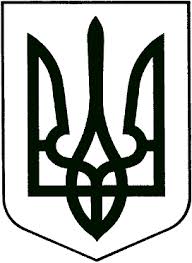 УКРАЇНАВИКОНАВЧИЙ КОМІТЕТМЕЛІТОПОЛЬСЬКОЇ МІСЬКОЇ РАДИЗапорізької областіР О З П О Р Я Д Ж Е Н Н Яміського голови19.04.2017						                     № 176-рПро створення редакційної ради комунального підприємства «Телерадіокомпанія «Мелітополь» Мелітопольської  міської радиЗапорізької області та втрату чинності розпорядження міського голови від 13.05.2016 № 346-р 	Керуючись Законом України «Про телебачення і радіомовлення», з метою захисту прав творчого колективу комунального підприємства «Телерадіокомпанія «Мелітополь» Мелітопольської  міської ради Запорізької області та визначення редакційної політики:1. Створити редакційну раду комунального підприємства «Телерадіокомпанія    	«Мелітополь» Мелітопольської  міської ради  Запорізької області в наступному складі:     		  від Мелітопольської міської ради Запорізької області:Бєльчев Максим Павлович, секретар Мелітопольської міської ради Запорізької області, дата народження 08.02.1979, громадянин  України, адреса: вул. Гагаріна, 6, кв. 111, м. Мелітополь, РНОКПП 2889307431;         -  Тімофєєв Павло Анатолійович, начальник управління з внутрішньої політики, взаємодії з правоохоронними органами  та з питань запобігання виявлення корупції і зв’язку з громадськістю виконавчого комітету Мелітопольської  міської ради Запорізької області, дата народження - 08.02.1982, громадянин України, адреса: 2-й провулок Чехова, 5, м. Мелітополь, РНОКПП 2998906975;        від комунального підприємства «Телерадіокомпанія «Мелітополь» Мелітопольської  міської ради Запорізької області:- Ткаченко Тетяна Михайлівна, виконуючий обов’язки директора комунального підприємства «Телерадіокомпанія «Мелітополь» Мелітопольської  міської ради Запорізької області, дата народження – 11.11.1973, громадянка України, адреса: просп.  Б. Хмельницького, 93, кв. 5, м. Мелітополь, РНОКПП 2697808481; -  Четвертухіна Ольга Олександрівна, головний редактор комунального підприємства «Телерадіокомпанія «Мелітополь» Мелітопольської  міської ради Запорізької області, дата народження - 11.03.1985, громадянка України, адреса: вул. Лиманська, 20, смт Кирилівка, РНОКПП 3111619263.2. Визнати таким, що втратило чинність, розпорядження міського голови  від 13.05.2016 № 346-р «Про створення редакційної ради комунального підприємства «Телерадіокомпанія «Мелітополь» Мелітопольської міської ради Запорізької області».		3. Контроль за виконанням цього розпорядження залишаю за собою.Мелітопольський міський голова                                                    С.А. Мінько